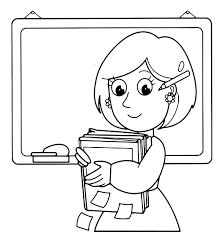             Určitě znáte někoho, kdo se jmenuje VÁCLAV! U nás toto jméno nosí skoro 140 000 mužů a připomínají tak,      jak se jmenuje náš český patron, který chrání naši zem. Týdenní plán: ________________________________ČJ – Dokážeš najít chyby a cvičení napsat správně? + PL se čtením s porozuměnímM – PL: str.2Čt – Chválím všechny aktivní čtenáře, kteří o každé přečtené knížce vypracují zprávu do některého ze čtecích listů, které si u mě vyzvedneš. ryba, nohi, raci, obři, jinovatka, rohi, žirafa, jiřyčky, očy, dyvadlo, 			ořýšek, zajýček, šiški, plody, tóny, cit, rti, rolnyčka, dímka, botyčky,			do Prahy, ríma, nitka, chiba, tykadlo, hornýk, schodi